      DAUGAVPILS UNIVERSITĀTE		        Klausītāja līgums Nr.            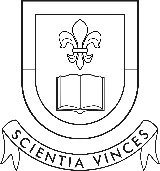 									          Datums __________	KLAUSĪTĀJA reģistrācijas veidlapa kursu apgūšanaiGuest Students / Visiting Student’s registration form for coursesAIZPILDĪT SKAIDRIEM, DRUKĀTIEM BURTIEM, VAJADZĪGO ATZĪMĒT AR (X).PLEASE FILLIT OUT CLEARLY, WITH BLOCK LETTERS, BY MARKING THE NECESSARY SELECTION WITH (X)7.PIETEIKUMS REĢISTRĀCIJAI UZ STUDIJU KURSIEM (Registration application for study courses)Aizpilda Studiju daļā 2.PERSONAS KODS Personal code (LV): 3.PASES DATI (Passport data): 5. KONTAKTADRESE (Contact  address)6.IEGŪTĀS IZGLĪTĪBAS LĪMENIS (Achieved level of education)6.IEGŪTĀS IZGLĪTĪBAS LĪMENIS (Achieved level of education) Vidējā (Secondary) Vidējā speciālā (Specialized) Arodizglītība (Vocational) Akadēmiskā vai profesionālā bakalaura studiju programma (īsā un pirmā cikla) (Bachelor) Maģistra (otrā cikla) (Master)Sniegto ziņu patiesumu apliecinu:I certify that information provided in this form is correctParaksts (signature)datums  (dd.MM.yyyy)Nr.KURSA KODSKURSA NOSAUKUMSKREDĪT PUNKTIMaksa par studiju kursu apgūšanu Tuition fee for the courses                                                 Maksa par studiju kursu apgūšanu Tuition fee for the courses                                                 cipariem, vārdiem / in figures and in wordscipariem, vārdiem / in figures and in wordscipariem, vārdiem / in figures and in wordscipariem, vārdiem / in figures and in wordscipariem, vārdiem / in figures and in wordsStudiju daļas atbildīgā personaparaksts paraksts atšifrējums datums 